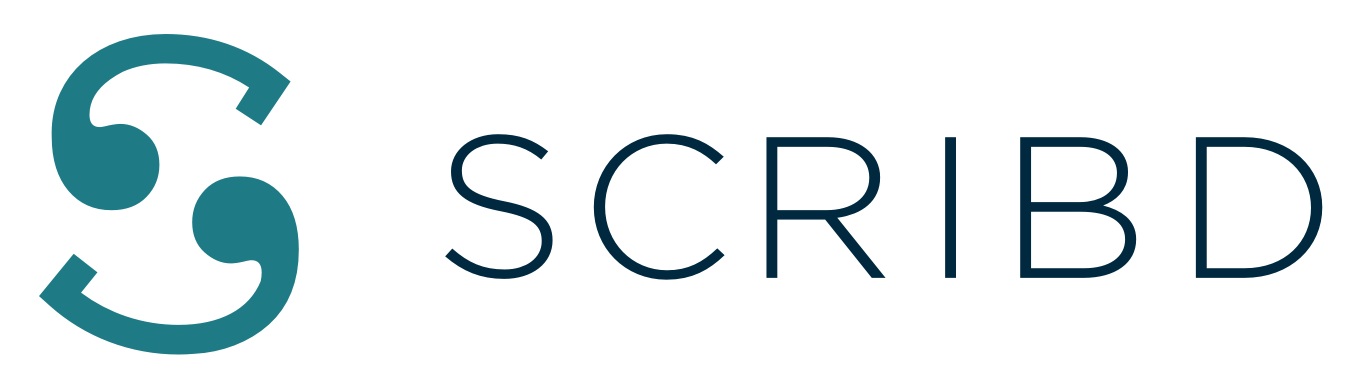 Comprender los pueblos indígenas del mundo actual, a través de la literaturaAprende más sobre el Día de la Raza, con una gran selección de libros electrónicos que le permiten explorar los grupos indígenas.Ciudad de México, 12 Octubre, 2021.- Aunque este 12 de octubre, Día de la Raza, la atención se centre en Cristóbal Colón, es importante que también recordemos las grandes civilizaciones precolombinas y su patrimonio. La mejor manera de conocer estas sociedades es leer sobre los acontecimientos épicos anteriores a la llegada de Cristóbal Colón a las Américas en 1942.   Siglos después de un histórico intercambio cultural, comercial y religioso, las comunidades indígenas que permanecen cobran vida a través de la palabra escrita. Scribd, el servicio de suscripción a la lectura que ofrece acceso a los mejores libros electrónicos, audiolibros, artículos de revistas y mucho más, incluidos más de 100.000 títulos en español, elaboró la siguiente lista de recursos para cualquier persona interesada en aprender sobre estas culturas llenas de historia.La multiculturalidad de MéxicoMéxico es uno de los países con mayor diversidad de pueblos indígenas de América Latina. Actualmente cuenta con 67 entre la extensión de su territorio, así como múltiples lenguas, tradiciones y religiones gracias a la cultura de los pueblos prehispánicos.Sumérgete leyendo sobre la civilización maya y su presencia actual en comunidades de estados como Yucatán, Campeche, Tabasco, Chiapas y Quintana Roo. Los pueblos indígenas de México: 100 preguntas tiene todo lo que necesitas saber sobre el impacto positivo de estos pueblos en nuestro país. Mayas, Zapotecas, Nahuas, Totonacas son algunos de los grupos que viven en México en la actualidad. América precolombinaOtro libro imprescindible para este Día de la Raza es La historia indígena de los Estados Unidos. Esta obra escrita por Roxanne Dunbar-Ortiz te habla de los grupos indígenas que se asentaron bajo la corteza de los Estados Unidos de América mucho antes de la colonización del Imperio Británico. En la actualidad, los iroqueses y los cherokees permanecen con fuerza en los territorios de Nueva York y Oklahoma, entre otros.La comunidad mapuche Este grupo indígena es el más numeroso del Cono Sur. En la actualidad cuenta con dos millones de miembros entre Chile y Argentina unidos por la lengua mapudungún.Descubra cómo resistieron al poder incaico y a los conquistadores españoles en Historia secreta Mapuche. Una comunidad fuertemente arraigada a sus costumbres, tradiciones y creencias. Pedro Cayuqueo lo presenta a través de un sorprendente trabajo literario de investigación que narra los episodios más relevantes de la historia mapuche.Enigmas amazónicos Daniel Everett, lingüista estadounidense, estudió durante muchos años a la tribu Pirahã, un grupo originario del Amazonas. Este libro muestra la vida, la cultura y la esencia de una de las comunidades más enigmáticas de nuestros días.'No duermas, hay serpientes': Vida y lenguaje en la Amazonia te dirá por qué en el corazón de Brasil no hay Dios y no hay mitos de la creación. Un libro imperdible que se enseñará a la comunidad más feliz del mundo.El que abre los ojos no los cierra nuncaConocer el mundo ancestral es uno de los mayores tesoros del ser humano. Sigue leyendo para saber más en Scribd y enriquecer tu cultura sobre civilizaciones, movimientos sociales e hitos que han marcado nuestra historia.*****About ScribdScribd is the reading subscription that offers access to the best ebooks, audiobooks, magazine articles, documents, and more. Scribd's catalog includes over one million premium ebook and audiobook titles, including over 85,000 Spanish-language titles.  Scribd is available through iOS and Android devices as well as web browsers, and hosts over 100 million readers worldwide every month. For more information, visit www.scribd.com  and follow @Scribd on Twitter and Instagram.Press contact:CONTACT						Rosa María Torres Another								(55) 4520 9488					rosa.torres@another.co		